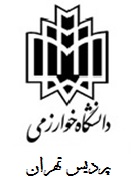 دانشکده تربیت بدنی و علوم ورزشینام درس: بسکتبال مدرس: دکتر چالاک مجیدینوع درس: تخصصی       تعداد واحد: 2        مقطع : کارشناسی          نوع واحد:  عملیمکان برگزاری کلاس: سالن تندرستی - دانشکده تربیت بدنی و علوم ورزشی  زمان برگزاری کلاس:  یکشنبه و سهشنبه 10-8 و  12-10اهداف کلی:اجرای تمرینات کار با توپ (بال هندلینگ)اجرا و آموزش انواع پاس سادهاجرا و آموزش انواع دریبل اجرا و آموزش شوت ثابت اجرا و آموزش لی آپایستادن و جاگیری در زمین آموزش اولیه دفاع و حمله قوانین و مقررات بسکتبالمباحث جلسات: "آشنایی اولیه متقابل مدرس و دانشجویان  تشریح شیوه مدیریت کلاس، اهداف و انتظاراتآشنایی اولیه با ورزش بسکتبال ارزشیابی عملی و تئوری اولیه"کار با توپ (بال هندلینگ) آموزش دریبل (کوتاه – بلند – سرعتی - قدرتی) آموزش دریبل (دریبل عرضی – پشت کمر - کشویی)"جلسه تئوری (تفسیر قوانین و مقررات و چگونگی بازی بسکتبال)آموزش انواع پاس (سینه به سینه – زمینی – دریافت پاس- دو دست بالای سر – بیسبالی - دست به دست – سایر پاس ها)مرور و تمرین پاسآموزش شوت و کاربرد انواع آنآموزش شوت لی آپتمرین انواع شوتآموزش پرتاب پنالتی و ریباندتکنیک تهدید سه گانهتوقف یک زمانه و دو زمانه و شوت و دریبلآموزش گول زدن (پا – توپ - بدن) و کار پاآموزش گول زدن (پا – توپ - بدن) و کار پا دفاع فردیتمرین گزینه های بازی یک علیه یک در قالب بازی های هدفمند پیک و اسکرین آشنایی با داوری بسکتبال مرور مهارت های آموزش داده شده در قالب بازی (و اصلاح ایرادات احتمالی)  آموزش Give & Go  و تمرین در قالب بازی دو علیه دو تغییر مسیر مهاجم بدون توپ (Cuts) و بازی های سه علیه سه آموزش اصول دفاع تیمی (یارگیری) تمرین دفاع تیمی یارگیری در قالب بازی آموزش دفاع تیمی منطقه ای (23 و 32)  تمرین دفاع تیمی منطقه ای در قالب بازیجلسه تئوری (تجزیه و تحلیل بازی بسکتبال و آشنایی با داوری بسکتبال) مرور مهارت های آموزش داده شده در قالب بازی (و اصلاح ایرادات احتمالی)نحوه ارزشیابی عملکرد :3 نمره تکالیف و فعالیت های کلاسی، 3 نمره امتحان تئوری و 14 نمره آزمون پایانی